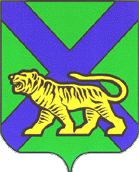 Об изменении порядка приёма детей в общеобразовательнуюорганизациюУважаемые коллеги!Министерство образования Приморского края в рамках проведения профилактических мероприятий, направленных на предупреждение нарушения обязательных требований, информирует о следующем.С 22.09.2020 вступил в силу приказ Минпросвещения России от 02.09.2020 № 458«Об утверждении Порядка приёма граждан на обучение по образовательным программам начального общего, основного общего и среднего общего образования» (далее – Порядок).Соответственно, с этой же даты утратил силу приказ Минобрнауки России от 22.01.2014 № 32 «Об утверждении Порядка приёма граждан на обучение по образовательным программам начального общего, основного общего и среднего общего образования». Новым Порядком предусмотрен ряд нововведений по процедуре и срокам приёма детей в общеобразовательную организацию.Обращаем Ваше внимание, что с 2021 года срок подачи заявления о приёме ребенка в школу начинается 01апреля и завершается 30 июня. Данный срок приёма заявлений относится к проживающим на закреплённой за школой территории, а также имеющим право на внеочередной, первоочередной и преимущественный приём.Изменены также сроки подачи заявлений для детей, не проживающих на закреплённой территории. Для них приём заявлений о приёме на обучение в первый класс начинается  06 июля и длится до момента заполнения свободных мест, но не позднее 05 сентября текущего года.Распорядительный акт о закреплении школы за микрорайоном должен издаваться муниципалитетом не позднее 15 марта текущего года. Школа должна опубликовать этот документ на своём сайте в течение 10 календарных дней с момента его издания.Новым Порядком также:- описано, кто имеет право на внеочередной, первоочередной и преимущественный приём в учебное заведение;- уточнены требования к сведениям, которые вносятся в заявления о приёме в школу;- закреплены нормы о праве преимущественного приёма детей в те учреждения, где учатся их братья и сестры;- определена процедура подачи заявления несколькими способами.В связи с вышеизложенным, всем образовательным организациям необходимо привести в соответствие с новым Порядком локальные акты о приёме в образовательное учреждение, разработать и принять новую форму заявления о приёме в школу, разместить на официальном сайте образовательной организации информацию о сроках подачи заявлений о приёме на обучение. Предлагаем довести данную информацию до руководителей образовательных учреждений, осуществляющих деятельность на территории соответствующего муниципального образования, а также обеспечить контроль за полнотой и своевременностью принятых ими мер к безусловному соблюдению обязательных требований.Дисяк Елена Павловна8 (423) 245 83 10, otdel_kontrolya_25@mail.ruМИНИСТЕРСТВООБРАЗОВАНИЯПРИМОРСКОГО КРАЯул. Светланская, . Владивосток, 690110Телефон: (423) 240-28-04E-mail: education2006@primorsky.ruОКПО 00089721, ОГРН 1072540000170ИНН/КПП 2540083421/254001001МИНИСТЕРСТВООБРАЗОВАНИЯПРИМОРСКОГО КРАЯул. Светланская, . Владивосток, 690110Телефон: (423) 240-28-04E-mail: education2006@primorsky.ruОКПО 00089721, ОГРН 1072540000170ИНН/КПП 2540083421/254001001МИНИСТЕРСТВООБРАЗОВАНИЯПРИМОРСКОГО КРАЯул. Светланская, . Владивосток, 690110Телефон: (423) 240-28-04E-mail: education2006@primorsky.ruОКПО 00089721, ОГРН 1072540000170ИНН/КПП 2540083421/254001001МИНИСТЕРСТВООБРАЗОВАНИЯПРИМОРСКОГО КРАЯул. Светланская, . Владивосток, 690110Телефон: (423) 240-28-04E-mail: education2006@primorsky.ruОКПО 00089721, ОГРН 1072540000170ИНН/КПП 2540083421/254001001МИНИСТЕРСТВООБРАЗОВАНИЯПРИМОРСКОГО КРАЯул. Светланская, . Владивосток, 690110Телефон: (423) 240-28-04E-mail: education2006@primorsky.ruОКПО 00089721, ОГРН 1072540000170ИНН/КПП 2540083421/254001001Руководителям муниципальных органов управления образованием13 января 2021года13 января 2021года№   23/84Руководителям муниципальных органов управления образованиемРуководителям муниципальных органов управления образованиемРуководителям муниципальных органов управления образованиемЗаместитель председателя Правительства Приморского края – министр образованияПриморского краяН.В. Бондаренко